LOYOLA COLLEGE (AUTONOMOUS), CHENNAI – 600 034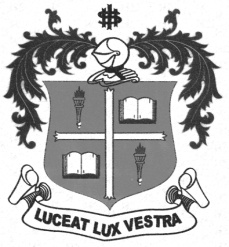 B.A. DEGREE EXAMINATION – ECONOMICSFOURTH SEMESTER – APRIL 2011EC 4503 - MACRO ECONOMICS - I                 Date : 07-04-2011 	Dept. No.	        Max. : 100 Marks                 Time : 1:00 - 4:00 	                                             PART – AAnswer any FIVE questions in about 75 words each:                                            (5 x 4 = 20 Marks)Explain Comparative statics.Distinguish between time series and cross section data.Define Disposable income.Briefly explain circular flow of income in a two sector economy.State the assumptions of classical theory of employment.Define Effective demand.What is Multiplier?Define Autonomous investment.PART – B    Answer any FOUR questions in about 250 words each:                                     (4 X 10 = 40 Marks)Trace the limitations of macro economics.Examine the importance of social accounting.Analyse the Classical theory of employment.How Effective Demand is determined? Explain.Discuss the factors influencing induced investment.Examine money market equilibrium.PART – C     Answer any TWO questions in about 900 words each:                                       (2 X 20 = 40 Marks)Discuss the significance of macro economics and differentiate it from micro economics.What is social accounting? Explain its components.Examine the consumption function. What is its importance?Derive IS-LM curve and analyse the general equilibrium of product and money market.$$$$$$$